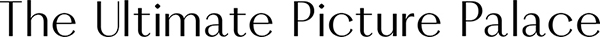 Please complete this form by printing out the form and writing in black ink or by typing in the spaces provided in this document.Please continue on a separate sheet if necessary.Privacy NoticeWhy we’re collecting your informationWe are collecting your information in order to assess your application for the job you are applying for and manage the recruitment process. The information you submit in this form is only used for this purpose.Who is collecting your information and how we store itAll information given on this form is strictly confidential.The Ultimate Picture Place is the data controller for all personal information submitted through our job application process. We have restricted access controls and data security processes, including data processing agreements with all external system suppliers, to comply with GDPR and to ensure your personal information is kept secure at all times.Unless you object, your personal information is kept for as long as we feel is necessary.Post applied for: Post applied for: Date: Date: Personal details			Personal details			Personal details			Personal details			Personal details			Personal details			Personal details			Personal details			Personal details			Personal details			Personal details			Personal details			Personal details			Title: (Mr, Mrs, Dr, Ms, etc):Surname or family name:Surname or family name:Surname or family name:Forename(s):	Contact address:Contact address:Contact address:Contact address:Contact address:Contact address:Postcode:Postcode:Contact telephone number:	Contact telephone number:	Contact telephone number:	Contact telephone number:	Contact telephone number:	Contact email address:Contact email address:Contact email address:Contact email address:Contact email address:Employment history  (In chronological order – most recent first, please continue on a separate sheet if necessary). Employment history  (In chronological order – most recent first, please continue on a separate sheet if necessary). Employment history  (In chronological order – most recent first, please continue on a separate sheet if necessary). Employment history  (In chronological order – most recent first, please continue on a separate sheet if necessary). Employment history  (In chronological order – most recent first, please continue on a separate sheet if necessary). Employment history  (In chronological order – most recent first, please continue on a separate sheet if necessary). Employment history  (In chronological order – most recent first, please continue on a separate sheet if necessary). Employment history  (In chronological order – most recent first, please continue on a separate sheet if necessary). Employment history  (In chronological order – most recent first, please continue on a separate sheet if necessary). Employment history  (In chronological order – most recent first, please continue on a separate sheet if necessary). Employment history  (In chronological order – most recent first, please continue on a separate sheet if necessary). Employment history  (In chronological order – most recent first, please continue on a separate sheet if necessary). Employment history  (In chronological order – most recent first, please continue on a separate sheet if necessary). 1. Employer (present or most recent):1. Employer (present or most recent):1. Employer (present or most recent):1. Employer (present or most recent):1. Employer (present or most recent):Position held:Position held:Position held:Date started:Date started:Date started:Current / leaving salary:Current / leaving salary:Current / leaving salary:Leaving date:Leaving date:Leaving date:Reason(s) for leaving:Reason(s) for leaving:Reason(s) for leaving:Nature of duties:Nature of duties:Nature of duties:Employment history cont…  (In chronological order – most recent first, please continue on a separate sheet if necessary). Employment history cont…  (In chronological order – most recent first, please continue on a separate sheet if necessary). Employment history cont…  (In chronological order – most recent first, please continue on a separate sheet if necessary). Employment history cont…  (In chronological order – most recent first, please continue on a separate sheet if necessary). Employment history cont…  (In chronological order – most recent first, please continue on a separate sheet if necessary). 2. Employer (past employment):2. Employer (past employment):Position held:Date started:Current / leaving salary:Leaving date:Reason(s) for leaving: Nature of duties:3. Employer (past employment):3. Employer (past employment):Position held:Current / leaving salary:Date started:Reason(s) for leaving:Leaving date:Nature of duties:EducationList details of GCSEs, A Levels, Degrees, professional qualifications etc, starting with the most recent first. 
Please note that we may ask to see your original educational certificates.EducationList details of GCSEs, A Levels, Degrees, professional qualifications etc, starting with the most recent first. 
Please note that we may ask to see your original educational certificates.EducationList details of GCSEs, A Levels, Degrees, professional qualifications etc, starting with the most recent first. 
Please note that we may ask to see your original educational certificates.EducationList details of GCSEs, A Levels, Degrees, professional qualifications etc, starting with the most recent first. 
Please note that we may ask to see your original educational certificates.EducationList details of GCSEs, A Levels, Degrees, professional qualifications etc, starting with the most recent first. 
Please note that we may ask to see your original educational certificates.Secondary school/college/universityQualifications obtainedSubjectsGradesYearSpecial training	Please list any short courses or additional training you have received, relevant to the position you are applying for. Special training	Please list any short courses or additional training you have received, relevant to the position you are applying for. Special training	Please list any short courses or additional training you have received, relevant to the position you are applying for. Training/course details	From	To	Statement in support of your application 	Please thoroughly describe how your knowledge, experience and skills meet the requirements for the role. This is where we get to know you and why you want his job. Give specific examples including relevant experience gained inside and outside of work. Please continue on a separate sheet if necessaryReferences - Please provide the name, address and occupation of two people for reference.One of these should be your existing or most recent employer. All appointments are subject to satisfactory references.Application for references will only be taken up for the successful applicant.			References - Please provide the name, address and occupation of two people for reference.One of these should be your existing or most recent employer. All appointments are subject to satisfactory references.Application for references will only be taken up for the successful applicant.			Name:Address:			Postcode:Telephone No:Occupation:Email Address:  Name:  Address:   			  Postcode:  Telephone No:  Occupation:   Email Address: DeclarationI confirm that to the best of my knowledge the information I have given on this application form is complete and accurate.  I understand that any false statements may lead to the offer of employment being withdrawn or the employment being terminated. I consent to The Ultimate Picture Palace processing the information given on this form, including any ‘sensitive’ information, as may be necessary during the recruitment and selection process.Signed:DeclarationI confirm that to the best of my knowledge the information I have given on this application form is complete and accurate.  I understand that any false statements may lead to the offer of employment being withdrawn or the employment being terminated. I consent to The Ultimate Picture Palace processing the information given on this form, including any ‘sensitive’ information, as may be necessary during the recruitment and selection process.Date: